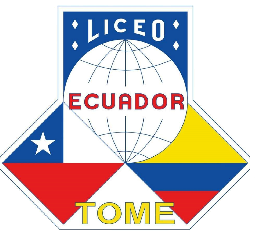 Tomé, martes 21 de junio de 2020                                                                                                               Entrega de “Canastas JUNAEB” 1ero a 8vo Año BásicoEstimada Comunidad Educativa, el jueves 23 de julio se lleva a cabo la entrega de la sexta  “Canasta de alimentos JUNAEB” a los/as estudiantes asignados según información de JUNAEB. Lugar de entrega Liceo Rep. Del Ecuador y horario señalado a continuación:Al llegar al Liceo ceñirse estrictamente a las instrucciones dadas, cumplir y respetar horarios para evitar aglomeraciones y uso obligatorio de mascarilla.  Llevar bolso para retirar canasta.Nómina Estudiantes de 1ero básico a 8vo Año básico que deben concurrir a retirar su canasta JUNAEBHORACURSO10:30 a 11:15 hrs.1° a 4° Básico11:15 a 12:00 hrs.5° a 8° Básico1° BÁSICO A1° BÁSICO A1° BÁSICO A1° BÁSICO A1° BÁSICO A1° BÁSICO AApellido Paterno Apellido Materno Apellido Materno Apellido Materno Apellido Materno Nombres Nombres Nombres Nombres 111AVENDAÑOIRRIBARRAIRRIBARRAIRRIBARRAIRRIBARRAMAXIMILIANO MAXIMILIANO MAXIMILIANO MAXIMILIANO 222CABRERAMORALESMORALESMORALESMORALESAGUSTÍN ALONSOAGUSTÍN ALONSOAGUSTÍN ALONSOAGUSTÍN ALONSO333CHAMORROMOLINAMOLINAMOLINAMOLINARAFAELARAFAELARAFAELARAFAELA444CISTERNASGARRIDOGARRIDOGARRIDOGARRIDOANTONELLA PASCALANTONELLA PASCALANTONELLA PASCALANTONELLA PASCAL555GARRIDOTOLEDOTOLEDOTOLEDOTOLEDOISIDORA ALEJANDRAISIDORA ALEJANDRAISIDORA ALEJANDRAISIDORA ALEJANDRA666HERNÁNDEZSAN MARTINSAN MARTINSAN MARTINSAN MARTINBENJAMÍNBENJAMÍNBENJAMÍNBENJAMÍN777LAGOSMOYAMOYAMOYAMOYARICARDO JAVIERRICARDO JAVIERRICARDO JAVIERRICARDO JAVIER888MORACANALESCANALESCANALESCANALESTHOMAS LUIS ALFONSOTHOMAS LUIS ALFONSOTHOMAS LUIS ALFONSOTHOMAS LUIS ALFONSO999MUÑOZMORALESMORALESMORALESMORALESCRISTIAN ALONSOCRISTIAN ALONSOCRISTIAN ALONSOCRISTIAN ALONSO101010NOVOAMACAYAMACAYAMACAYAMACAYARODRIGO ALONSORODRIGO ALONSORODRIGO ALONSORODRIGO ALONSO111111PARRAVILLANUEVAVILLANUEVAVILLANUEVAVILLANUEVAJAVIERA ANDREA PASCALJAVIERA ANDREA PASCALJAVIERA ANDREA PASCALJAVIERA ANDREA PASCAL121212PEDRAZACABRERACABRERACABRERACABRERATATIANA ELENATATIANA ELENATATIANA ELENATATIANA ELENA131313PEÑAULLOAULLOAULLOAULLOAFACUNDOFACUNDOFACUNDOFACUNDO141414RUÍZGÁLVESGÁLVESGÁLVESGÁLVESSEBASTIÁNSEBASTIÁNSEBASTIÁNSEBASTIÁN151515BASTIAN CONCHA CONCHA CONCHA CONCHA PAREDESPAREDESPAREDESPAREDES161616HERNANDEZ MORALESMORALESMORALESMORALESNOEMI NOEMI NOEMI NOEMI 1° BÁSICO B1° BÁSICO B1° BÁSICO B1° BÁSICO B1° BÁSICO B1° BÁSICO BApellido Paterno Apellido Materno Apellido Materno Apellido Materno Apellido Materno Apellido Materno Nombres Nombres Nombres 111CAÑUPÁNESPINOZAESPINOZAESPINOZAESPINOZAESPINOZAEMILIANO IGNACIOEMILIANO IGNACIOEMILIANO IGNACIO222CARTESCIFUENTESCIFUENTESCIFUENTESCIFUENTESCIFUENTESFELIPE AGUSTÍNFELIPE AGUSTÍNFELIPE AGUSTÍN333FUENTESCASTILLOCASTILLOCASTILLOCASTILLOCASTILLOCAMILA ISABELLACAMILA ISABELLACAMILA ISABELLA444GARCÍASÁNCHEZSÁNCHEZSÁNCHEZSÁNCHEZSÁNCHEZCARLA MILAGROCARLA MILAGROCARLA MILAGRO555GARRIDOBARRERABARRERABARRERABARRERABARRERADARÍO ANDRÉSDARÍO ANDRÉSDARÍO ANDRÉS666MALDONADOSANHUEZASANHUEZASANHUEZASANHUEZASANHUEZACRISTÓBAL ANTONIOCRISTÓBAL ANTONIOCRISTÓBAL ANTONIO777MATAMALAAGUILERAAGUILERAAGUILERAAGUILERAAGUILERAMAITEMAITEMAITE888MORALESLÓPEZLÓPEZLÓPEZLÓPEZLÓPEZMIRYAM  MONTSERRATMIRYAM  MONTSERRATMIRYAM  MONTSERRAT999PARRARIVASRIVASRIVASRIVASRIVASFELIPEFELIPEFELIPE101010SAAVEDRAGALLEGOSGALLEGOSGALLEGOSGALLEGOSGALLEGOSMARTIN IGNACIOMARTIN IGNACIOMARTIN IGNACIO111111SEGUELARAVENAARAVENAARAVENAARAVENAARAVENAEMILIA PAZEMILIA PAZEMILIA PAZ121212ULLOA ACUÑAACUÑAACUÑAACUÑAACUÑAARIADNE LYZBETARIADNE LYZBETARIADNE LYZBET131313VELOZOLILLOLILLOLILLOLILLOLILLOJUSTO GASPARJUSTO GASPARJUSTO GASPAR141414VILLEGASNÚÑEZNÚÑEZNÚÑEZNÚÑEZNÚÑEZARGUS MÁXIMOARGUS MÁXIMOARGUS MÁXIMO151515ZAPATASALGADOSALGADOSALGADOSALGADOSALGADOYOEL ALONSOYOEL ALONSOYOEL ALONSO161616MORANCEPEDACEPEDACEPEDACEPEDACEPEDASANTIAGOSANTIAGOSANTIAGO2° BÁSICO A2° BÁSICO A2° BÁSICO A2° BÁSICO A2° BÁSICO A2° BÁSICO AApellido Paterno Apellido Materno Apellido Materno Apellido Materno Apellido Materno Apellido Materno Nombres Nombres Nombres 111AGUAYOCUEVASCUEVASCUEVASCUEVASCUEVASALONSO IGNACIOALONSO IGNACIOALONSO IGNACIO222BAEZACIFUENTESCIFUENTESCIFUENTESCIFUENTESCIFUENTESDYLAND MARIANO DYLAND MARIANO DYLAND MARIANO 333BUENOARIASARIASARIASARIASARIASPABLO ALEXISPABLO ALEXISPABLO ALEXIS444CASTROSOLARSOLARSOLARSOLARSOLARAMARA IGNACIAAMARA IGNACIAAMARA IGNACIA555CONCHAFIGUEROAFIGUEROAFIGUEROAFIGUEROAFIGUEROAMARTÍN ALONSOMARTÍN ALONSOMARTÍN ALONSO666CONTRERASARACENAARACENAARACENAARACENAARACENAPAULAPAULAPAULA777JELDRESBUSTOSBUSTOSBUSTOSBUSTOSBUSTOSJAVIERA BELINDAJAVIERA BELINDAJAVIERA BELINDA888LÉPEZVERAVERAVERAVERAVERAELÍAS FERNANDOELÍAS FERNANDOELÍAS FERNANDO999MONSALVESULLOAULLOAULLOAULLOAULLOACHIARA ARAVANECHIARA ARAVANECHIARA ARAVANE101010PARRAGONZÁLEZGONZÁLEZGONZÁLEZGONZÁLEZGONZÁLEZNATHALIE BELÉNNATHALIE BELÉNNATHALIE BELÉN111111PROVOSTEESPARZAESPARZAESPARZAESPARZAESPARZAAGUSTINA AYELÉNAGUSTINA AYELÉNAGUSTINA AYELÉN121212RODRÍGUEZCARRASCOCARRASCOCARRASCOCARRASCOCARRASCOISIDORA AYLEENISIDORA AYLEENISIDORA AYLEEN131313ROJASORTÍZORTÍZORTÍZORTÍZORTÍZVALENTINAVALENTINAVALENTINA141414SOTOBELLOBELLOBELLOBELLOBELLOBELENBELENBELEN151515TORRESULLOAULLOAULLOAULLOAULLOAEVOLETT MAYLENEVOLETT MAYLENEVOLETT MAYLEN161616TRONCOSOCHÁVEZCHÁVEZCHÁVEZCHÁVEZCHÁVEZMATÍAS IGNACIOMATÍAS IGNACIOMATÍAS IGNACIO171717VÁSQUEZSOLÍSSOLÍSSOLÍSSOLÍSSOLÍSHELEN ANAÍSHELEN ANAÍSHELEN ANAÍS181818MATAMALAPACHECOPACHECOPACHECOPACHECOPACHECODANTE DANTE DANTE 2° BÁSICO B2° BÁSICO B2° BÁSICO B2° BÁSICO B2° BÁSICO BApellido Paterno Apellido Paterno Apellido Paterno Apellido Paterno Apellido Paterno Apellido Materno Apellido Materno Apellido Materno Apellido Materno Nombres Nombres Nombres Nombres 11CERDACERDACERDACERDACERDANOVANOVANOVANOVAJOAQUÍN ANTONIOJOAQUÍN ANTONIOJOAQUÍN ANTONIOJOAQUÍN ANTONIO22CERNACERNACERNACERNACERNASANHUEZASANHUEZASANHUEZASANHUEZAJEANPIERRE ALEXISJEANPIERRE ALEXISJEANPIERRE ALEXISJEANPIERRE ALEXIS33CONCHACONCHACONCHACONCHACONCHASAN MARTÍNSAN MARTÍNSAN MARTÍNSAN MARTÍNPOLETH POLETH POLETH POLETH 44ESPINOZAESPINOZAESPINOZAESPINOZAESPINOZAFAÚNDEZFAÚNDEZFAÚNDEZFAÚNDEZANAÍS EMILIAANAÍS EMILIAANAÍS EMILIAANAÍS EMILIA55FERNÁNDEZFERNÁNDEZFERNÁNDEZFERNÁNDEZFERNÁNDEZZAPATAZAPATAZAPATAZAPATAPAZ BELÉNPAZ BELÉNPAZ BELÉNPAZ BELÉN66GONZALEZ GONZALEZ GONZALEZ GONZALEZ GONZALEZ BAYUELOBAYUELOBAYUELOBAYUELOJAIVER SAMUELJAIVER SAMUELJAIVER SAMUELJAIVER SAMUEL77MOLINAMOLINAMOLINAMOLINAMOLINAPLACENCIAPLACENCIAPLACENCIAPLACENCIAKATHALINA PAZKATHALINA PAZKATHALINA PAZKATHALINA PAZ88MORAMORAMORAMORAMORAALARCÓNALARCÓNALARCÓNALARCÓNESPERANZA BELÉNESPERANZA BELÉNESPERANZA BELÉNESPERANZA BELÉN99ORELLANAORELLANAORELLANAORELLANAORELLANASAAVEDRASAAVEDRASAAVEDRASAAVEDRAFRANCISCAFRANCISCAFRANCISCAFRANCISCA1010PADILLAPADILLAPADILLAPADILLAPADILLACONTRERASCONTRERASCONTRERASCONTRERASMARTÍN TOMÁSMARTÍN TOMÁSMARTÍN TOMÁSMARTÍN TOMÁS1111PINEDAPINEDAPINEDAPINEDAPINEDASEPÚLVEDASEPÚLVEDASEPÚLVEDASEPÚLVEDAKATALINA ANTONIAKATALINA ANTONIAKATALINA ANTONIAKATALINA ANTONIA1212SAAVEDRASAAVEDRASAAVEDRASAAVEDRASAAVEDRAFIGUEROAFIGUEROAFIGUEROAFIGUEROAELÍAS ANDRÉSELÍAS ANDRÉSELÍAS ANDRÉSELÍAS ANDRÉS1313SUTTERSUTTERSUTTERSUTTERSUTTERGÚZMANGÚZMANGÚZMANGÚZMANTRYNIDADTRYNIDADTRYNIDADTRYNIDAD1414TOROTOROTOROTOROTORORODRÍGUEZRODRÍGUEZRODRÍGUEZRODRÍGUEZMÁXIMO FELIPEMÁXIMO FELIPEMÁXIMO FELIPEMÁXIMO FELIPE1515ULLOA ULLOA ULLOA ULLOA ULLOA MENESESMENESESMENESESMENESESAGUSTINAGUSTINAGUSTINAGUSTIN1616VERGARAVERGARAVERGARAVERGARAVERGARASILVASILVASILVASILVALEONARDOLEONARDOLEONARDOLEONARDO1717VERGARAVERGARAVERGARAVERGARAVERGARATORRESTORRESTORRESTORRESMOISES ALEXANDERMOISES ALEXANDERMOISES ALEXANDERMOISES ALEXANDER1818FLORESFLORESFLORESFLORESFLORESAVÁLOSAVÁLOSAVÁLOSAVÁLOSMATEOMATEOMATEOMATEO1919ESCOBARESCOBARESCOBARESCOBARESCOBARHERNAMDEZHERNAMDEZHERNAMDEZHERNAMDEZMAITE MAITE MAITE MAITE 3° BÁSICO A3° BÁSICO A3° BÁSICO A3° BÁSICO A3° BÁSICO AApellido Paterno Apellido Paterno Apellido Paterno Apellido Paterno Apellido Paterno Apellido Materno Apellido Materno Apellido Materno Apellido Materno Nombres Nombres Nombres Nombres 11CARRASCOCARRASCOCARRASCOCARRASCOCARRASCORETAMALRETAMALRETAMALRETAMALVICENTE IGNACIOVICENTE IGNACIOVICENTE IGNACIOVICENTE IGNACIO22CISTERNACISTERNACISTERNACISTERNACISTERNAESPEJOESPEJOESPEJOESPEJOBENJAMÍN EZEQUIELBENJAMÍN EZEQUIELBENJAMÍN EZEQUIELBENJAMÍN EZEQUIEL33GONZÁLEZGONZÁLEZGONZÁLEZGONZÁLEZGONZÁLEZBAEZABAEZABAEZABAEZABENJAMÍNBENJAMÍNBENJAMÍNBENJAMÍN44JIMENEZJIMENEZJIMENEZJIMENEZJIMENEZBELLOBELLOBELLOBELLOJOSEPHJOSEPHJOSEPHJOSEPH55MACHUCAMACHUCAMACHUCAMACHUCAMACHUCARIVERARIVERARIVERARIVERATOMÁSTOMÁSTOMÁSTOMÁS66MARCHANTMARCHANTMARCHANTMARCHANTMARCHANTGUTIÉRREZGUTIÉRREZGUTIÉRREZGUTIÉRREZSEBASTIÁN IGNACIOSEBASTIÁN IGNACIOSEBASTIÁN IGNACIOSEBASTIÁN IGNACIO77MARTÍNEZMARTÍNEZMARTÍNEZMARTÍNEZMARTÍNEZACUÑAACUÑAACUÑAACUÑABENJAMÍN ANTONIOBENJAMÍN ANTONIOBENJAMÍN ANTONIOBENJAMÍN ANTONIO88MIRANDAMIRANDAMIRANDAMIRANDAMIRANDAMANOSALBAMANOSALBAMANOSALBAMANOSALBAMÍA ANTONELLAMÍA ANTONELLAMÍA ANTONELLAMÍA ANTONELLA99MUÑOZMUÑOZMUÑOZMUÑOZMUÑOZGARRIDOGARRIDOGARRIDOGARRIDOJOSEFA AMANDAJOSEFA AMANDAJOSEFA AMANDAJOSEFA AMANDA1010NEIRANEIRANEIRANEIRANEIRAMORAMORAMORAMORACELINE ISIDORACELINE ISIDORACELINE ISIDORACELINE ISIDORA1111NOVOANOVOANOVOANOVOANOVOAMACAYAMACAYAMACAYAMACAYAJULIETA FERNANDAJULIETA FERNANDAJULIETA FERNANDAJULIETA FERNANDA1212ORELLANAORELLANAORELLANAORELLANAORELLANABELTRÁNBELTRÁNBELTRÁNBELTRÁNESTEBAN BENJAMÍNESTEBAN BENJAMÍNESTEBAN BENJAMÍNESTEBAN BENJAMÍN1313PALAVICINOPALAVICINOPALAVICINOPALAVICINOPALAVICINOSBARBAROSBARBAROSBARBAROSBARBAROJEAN ALEXANDER DECOJEAN ALEXANDER DECOJEAN ALEXANDER DECOJEAN ALEXANDER DECO1414PARISPARISPARISPARISPARISMOLINAMOLINAMOLINAMOLINAALMENDRA ANTONELLAALMENDRA ANTONELLAALMENDRA ANTONELLAALMENDRA ANTONELLA1515PARRAPARRAPARRAPARRAPARRARODRÍGUEZRODRÍGUEZRODRÍGUEZRODRÍGUEZNATHANIELNATHANIELNATHANIELNATHANIEL1616PEÑAILILLOPEÑAILILLOPEÑAILILLOPEÑAILILLOPEÑAILILLOLETELIERLETELIERLETELIERLETELIERMANUEL IGNACIOMANUEL IGNACIOMANUEL IGNACIOMANUEL IGNACIO1717REYESREYESREYESREYESREYESBUSTOSBUSTOSBUSTOSBUSTOSBÁRBARA MONSERRATBÁRBARA MONSERRATBÁRBARA MONSERRATBÁRBARA MONSERRAT1818SANDOVALSANDOVALSANDOVALSANDOVALSANDOVALFLORESFLORESFLORESFLORESNATALIANATALIANATALIANATALIA1919VALENZUELAVALENZUELAVALENZUELAVALENZUELAVALENZUELAQUEVEDOQUEVEDOQUEVEDOQUEVEDOMARTINA ANTONELLAMARTINA ANTONELLAMARTINA ANTONELLAMARTINA ANTONELLA2020VALENZUELAVALENZUELAVALENZUELAVALENZUELAVALENZUELARIQUELMERIQUELMERIQUELMERIQUELMEPASCALE EMILIAPASCALE EMILIAPASCALE EMILIAPASCALE EMILIA2121VALENZUELAVALENZUELAVALENZUELAVALENZUELAVALENZUELAGONZÁLEZGONZÁLEZGONZÁLEZGONZÁLEZNICOLÁSNICOLÁSNICOLÁSNICOLÁS2222VILLAGRÁNVILLAGRÁNVILLAGRÁNVILLAGRÁNVILLAGRÁNGARRIDOGARRIDOGARRIDOGARRIDOBENJAMÍN NICOLÁSBENJAMÍN NICOLÁSBENJAMÍN NICOLÁSBENJAMÍN NICOLÁS2323ZAPATAZAPATAZAPATAZAPATAZAPATAESPARZAESPARZAESPARZAESPARZAMARTÍN MAXIMILIANOMARTÍN MAXIMILIANOMARTÍN MAXIMILIANOMARTÍN MAXIMILIANO2424SEPÚLVEDA SEPÚLVEDA SEPÚLVEDA SEPÚLVEDA SEPÚLVEDA QUIROGAQUIROGAQUIROGAQUIROGAMATIAS ALEJANDROMATIAS ALEJANDROMATIAS ALEJANDROMATIAS ALEJANDRO3° BÁSICO B3° BÁSICO B3° BÁSICO B3° BÁSICO B3° BÁSICO BApellido Paterno Apellido Paterno Apellido Paterno Apellido Paterno Apellido Paterno Apellido Materno Apellido Materno Apellido Materno Apellido Materno Nombres Nombres Nombres Nombres 11AVENDAÑOAVENDAÑOAVENDAÑOZELADAZELADAZELADAZELADAALISON BRISEIDAALISON BRISEIDAALISON BRISEIDAALISON BRISEIDAALISON BRISEIDA22BURBOABURBOABURBOABINIMELISBINIMELISBINIMELISBINIMELISFLORENCIA ISIDORAFLORENCIA ISIDORAFLORENCIA ISIDORAFLORENCIA ISIDORAFLORENCIA ISIDORA33CABRERACABRERACABRERAMORALESMORALESMORALESMORALESAGUSTÍNAGUSTÍNAGUSTÍNAGUSTÍNAGUSTÍN44DOMÍNGUEZDOMÍNGUEZDOMÍNGUEZSAAVEDRASAAVEDRASAAVEDRASAAVEDRAEMILIANO AGUSTINEMILIANO AGUSTINEMILIANO AGUSTINEMILIANO AGUSTINEMILIANO AGUSTIN55GARCÍAGARCÍAGARCÍAJARAJARAJARAJARAJAVIERA MARTINAJAVIERA MARTINAJAVIERA MARTINAJAVIERA MARTINAJAVIERA MARTINA66GARRIDOGARRIDOGARRIDOSOLÍSSOLÍSSOLÍSSOLÍSISIDORA ANTONIAISIDORA ANTONIAISIDORA ANTONIAISIDORA ANTONIAISIDORA ANTONIA77JEREZJEREZJEREZJEREZJEREZJEREZJEREZMILLARAYMILLARAYMILLARAYMILLARAYMILLARAY88PARRAPARRAPARRAMORÁNMORÁNMORÁNMORÁNVALERIAVALERIAVALERIAVALERIAVALERIA99RETAMALRETAMALRETAMALMUÑOZMUÑOZMUÑOZMUÑOZEMILIAEMILIAEMILIAEMILIAEMILIA1010SALGADOSALGADOSALGADOVELÁSQUEZVELÁSQUEZVELÁSQUEZVELÁSQUEZALISSON ANTONIAALISSON ANTONIAALISSON ANTONIAALISSON ANTONIAALISSON ANTONIA1111SALGADOSALGADOSALGADORUIZRUIZRUIZRUIZLUISLUISLUISLUISLUIS1212SEVERINOSEVERINOSEVERINOGONZÁLEZGONZÁLEZGONZÁLEZGONZÁLEZSEBASTIÁN IGNACIOSEBASTIÁN IGNACIOSEBASTIÁN IGNACIOSEBASTIÁN IGNACIOSEBASTIÁN IGNACIO1313SIMPERTEGUISIMPERTEGUISIMPERTEGUIROAROAROAROAAMY ANALIAAMY ANALIAAMY ANALIAAMY ANALIAAMY ANALIA1414TOROTOROTOROCORTÉSCORTÉSCORTÉSCORTÉSELÍAS JOSEFELÍAS JOSEFELÍAS JOSEFELÍAS JOSEFELÍAS JOSEF1515TORRESTORRESTORRESREYESREYESREYESREYESOSTHYNOSTHYNOSTHYNOSTHYNOSTHYN1616VELÁSQUEZVELÁSQUEZVELÁSQUEZARAYAARAYAARAYAARAYAVICENTE EMILIOVICENTE EMILIOVICENTE EMILIOVICENTE EMILIOVICENTE EMILIO1717FAN FAN FAN FAN FAN FAN FAN XIAO MINGXIAO MINGXIAO MINGXIAO MINGXIAO MING4° BÁSICO A4° BÁSICO A4° BÁSICO AApellido Paterno Apellido Materno Apellido Materno Apellido Materno Apellido Materno Apellido Materno Nombres Nombres Nombres Nombres Nombres 1111ACEVEDOFUENZALIDAFUENZALIDAFUENZALIDAFUENZALIDAFUENZALIDAMAICOL ANTONIOMAICOL ANTONIOMAICOL ANTONIOMAICOL ANTONIOMAICOL ANTONIO2222ACEVEDO NOVANOVANOVANOVANOVAANTHONELLA YASMINANTHONELLA YASMINANTHONELLA YASMINANTHONELLA YASMINANTHONELLA YASMIN3333ALARCÓNCALBÚNCALBÚNCALBÚNCALBÚNCALBÚNMARTINA PAZMARTINA PAZMARTINA PAZMARTINA PAZMARTINA PAZ4444ANTILEOPEDREROSPEDREROSPEDREROSPEDREROSPEDREROSANGEL IGNACIOANGEL IGNACIOANGEL IGNACIOANGEL IGNACIOANGEL IGNACIO5555CHABURFERNÁNDEZFERNÁNDEZFERNÁNDEZFERNÁNDEZFERNÁNDEZANGELO JOAQUÍNANGELO JOAQUÍNANGELO JOAQUÍNANGELO JOAQUÍNANGELO JOAQUÍN6666ESCOBARSALAZARSALAZARSALAZARSALAZARSALAZARSOFÍA ANTONIASOFÍA ANTONIASOFÍA ANTONIASOFÍA ANTONIASOFÍA ANTONIA7777FREIRE REYESREYESREYESREYESREYESIGNACIA ANTONELLAIGNACIA ANTONELLAIGNACIA ANTONELLAIGNACIA ANTONELLAIGNACIA ANTONELLA8888FUENTEALBAARAVENAARAVENAARAVENAARAVENAARAVENAFRANCISCAFRANCISCAFRANCISCAFRANCISCAFRANCISCA9999GARRIDOCERDACERDACERDACERDACERDAANASTASIA BELÉNANASTASIA BELÉNANASTASIA BELÉNANASTASIA BELÉNANASTASIA BELÉN10101010JARAAEDOAEDOAEDOAEDOAEDOAMAYA MONSERRATAMAYA MONSERRATAMAYA MONSERRATAMAYA MONSERRATAMAYA MONSERRAT11111111MANRÍQUEZITURRAITURRAITURRAITURRAITURRAJAVIERA AILINEJAVIERA AILINEJAVIERA AILINEJAVIERA AILINEJAVIERA AILINE12121212PARDOORTIZORTIZORTIZORTIZORTIZVICENTE JOSÉVICENTE JOSÉVICENTE JOSÉVICENTE JOSÉVICENTE JOSÉ13131313PARRAMORANMORANMORANMORANMORANKAMILA SARAITKAMILA SARAITKAMILA SARAITKAMILA SARAITKAMILA SARAIT14141414PARRASARAVIASARAVIASARAVIASARAVIASARAVIASANTIAGO MAURICIOSANTIAGO MAURICIOSANTIAGO MAURICIOSANTIAGO MAURICIOSANTIAGO MAURICIO15151515RUIZVERGARAVERGARAVERGARAVERGARAVERGARAFELIPE ALEJANDROFELIPE ALEJANDROFELIPE ALEJANDROFELIPE ALEJANDROFELIPE ALEJANDRO16161616SANDOVALDUARTEDUARTEDUARTEDUARTEDUARTEAYLEEN MARTINAAYLEEN MARTINAAYLEEN MARTINAAYLEEN MARTINAAYLEEN MARTINA17171717GARRIDOBELLOBELLOBELLOBELLOBELLOESTEBANESTEBANESTEBANESTEBANESTEBAN4° BÁSICO BApellido Paterno Apellido Materno Apellido Materno Apellido Materno Apellido Materno Apellido Materno Nombres Nombres Nombres Nombres Nombres 1111DOUVINMUÑOZMUÑOZMUÑOZMUÑOZMUÑOZMATILDAMATILDAMATILDAMATILDAMATILDA22FUENTESFUENTESFUENTESCASTILLOCASTILLOCASTILLOCASTILLOCRISTIAN FELICIANOCRISTIAN FELICIANOCRISTIAN FELICIANOCRISTIAN FELICIANOCRISTIAN FELICIANO33GARCÉSGARCÉSGARCÉSMIÑOMIÑOMIÑOMIÑOAGUSTÍN IGNACIOAGUSTÍN IGNACIOAGUSTÍN IGNACIOAGUSTÍN IGNACIOAGUSTÍN IGNACIO44GÓMEZGÓMEZGÓMEZREYESREYESREYESREYESSEBASTIÁNSEBASTIÁNSEBASTIÁNSEBASTIÁNSEBASTIÁN55GONZÁLEZGONZÁLEZGONZÁLEZVARGASVARGASVARGASVARGASJAZMÍN MONSERRATJAZMÍN MONSERRATJAZMÍN MONSERRATJAZMÍN MONSERRATJAZMÍN MONSERRAT66HERNÁNDEZHERNÁNDEZHERNÁNDEZROAROAROAROAÁLEXÁLEXÁLEXÁLEXÁLEX77LERZUNDILERZUNDILERZUNDIBENITEZBENITEZBENITEZBENITEZMÁXIMO ANDRÉMÁXIMO ANDRÉMÁXIMO ANDRÉMÁXIMO ANDRÉMÁXIMO ANDRÉ88MARDONESMARDONESMARDONESACUÑAACUÑAACUÑAACUÑAJADE CONSTANZAJADE CONSTANZAJADE CONSTANZAJADE CONSTANZAJADE CONSTANZA99MORAMORAMORAALARCÓNALARCÓNALARCÓNALARCÓNSEBASTIÁN ALFONSOSEBASTIÁN ALFONSOSEBASTIÁN ALFONSOSEBASTIÁN ALFONSOSEBASTIÁN ALFONSO1010NÚÑEZNÚÑEZNÚÑEZAGURTOAGURTOAGURTOAGURTOYENDELIN SIOMARAYENDELIN SIOMARAYENDELIN SIOMARAYENDELIN SIOMARAYENDELIN SIOMARA1111OLIVEROSOLIVEROSOLIVEROSDÍAZDÍAZDÍAZDÍAZANTONELLA MONSERRATHANTONELLA MONSERRATHANTONELLA MONSERRATHANTONELLA MONSERRATHANTONELLA MONSERRATH1212OÑATEOÑATEOÑATEJARAJARAJARAJARAJORGE ALEJANDROJORGE ALEJANDROJORGE ALEJANDROJORGE ALEJANDROJORGE ALEJANDRO1313PEDRAZAPEDRAZAPEDRAZAHONORATOHONORATOHONORATOHONORATOCONSTANZA CATALINACONSTANZA CATALINACONSTANZA CATALINACONSTANZA CATALINACONSTANZA CATALINA1414REYESREYESREYESALARCÓNALARCÓNALARCÓNALARCÓNFRANCISCA ANAHISFRANCISCA ANAHISFRANCISCA ANAHISFRANCISCA ANAHISFRANCISCA ANAHIS1515RIVASRIVASRIVASMUÑOZMUÑOZMUÑOZMUÑOZRENATORENATORENATORENATORENATO1616RUBIORUBIORUBIOPARRAPARRAPARRAPARRAPAZPAZPAZPAZPAZ1717SANHUEZASANHUEZASANHUEZAMEDINAMEDINAMEDINAMEDINAANAHIS MONSERRATANAHIS MONSERRATANAHIS MONSERRATANAHIS MONSERRATANAHIS MONSERRAT1818VERAVERAVERAULLOAULLOAULLOAULLOACONSUELOCONSUELOCONSUELOCONSUELOCONSUELO1919ZÚÑIGAZÚÑIGAZÚÑIGALEPUMANLEPUMANLEPUMANLEPUMANCAROLAIN MONSERRATHCAROLAIN MONSERRATHCAROLAIN MONSERRATHCAROLAIN MONSERRATHCAROLAIN MONSERRATH2020RETAMALRETAMALRETAMALRIVERARIVERARIVERARIVERAJOAQUIN ALONSO JOAQUIN ALONSO JOAQUIN ALONSO JOAQUIN ALONSO JOAQUIN ALONSO 21 21 MORA MORA MORA GARCIAGARCIAGARCIAGARCIAFABIAN ALEJANDROFABIAN ALEJANDROFABIAN ALEJANDROFABIAN ALEJANDROFABIAN ALEJANDRO4° BÁSICO CApellido Paterno Apellido Materno Apellido Materno Apellido Materno Apellido Materno Apellido Materno Nombres Nombres Nombres Nombres Nombres 1111ABURTOTORRESTORRESTORRESTORRESTORRESBASTIÁNBASTIÁNBASTIÁNBASTIÁNBASTIÁN22ARANEDAARANEDAARANEDAIRRIBARRAIRRIBARRAIRRIBARRAIRRIBARRAANTONIA ALEJANDRAANTONIA ALEJANDRAANTONIA ALEJANDRAANTONIA ALEJANDRAANTONIA ALEJANDRA33BAEZABAEZABAEZAMPENDEZMPENDEZMPENDEZMPENDEZBASTIÁNBASTIÁNBASTIÁNBASTIÁNBASTIÁN44CAROCAROCAROFUENTEALBAFUENTEALBAFUENTEALBAFUENTEALBAANTONELLA MONSERRATANTONELLA MONSERRATANTONELLA MONSERRATANTONELLA MONSERRATANTONELLA MONSERRAT55CERNACERNACERNAESPINOZAESPINOZAESPINOZAESPINOZAMAIRA NICOLEMAIRA NICOLEMAIRA NICOLEMAIRA NICOLEMAIRA NICOLE66CHANDÍACHANDÍACHANDÍARIVASRIVASRIVASRIVASFERNANDO ALONSOFERNANDO ALONSOFERNANDO ALONSOFERNANDO ALONSOFERNANDO ALONSO77ESPINOZAESPINOZAESPINOZAHONORATOHONORATOHONORATOHONORATOHANSHANSHANSHANSHANS88GONZÁLEZGONZÁLEZGONZÁLEZMORALESMORALESMORALESMORALESPAZ MARTINA MILLARAYPAZ MARTINA MILLARAYPAZ MARTINA MILLARAYPAZ MARTINA MILLARAYPAZ MARTINA MILLARAY99GUTIERREZGUTIERREZGUTIERREZRODRÍGUEZRODRÍGUEZRODRÍGUEZRODRÍGUEZVICENTEVICENTEVICENTEVICENTEVICENTE1010GUZMANGUZMANGUZMANITURRAITURRAITURRAITURRAEMILIA PASCALEMILIA PASCALEMILIA PASCALEMILIA PASCALEMILIA PASCAL1111INOSTROZAINOSTROZAINOSTROZAOSORIOOSORIOOSORIOOSORIOYAZMIN ANNIE ALMENDRAYAZMIN ANNIE ALMENDRAYAZMIN ANNIE ALMENDRAYAZMIN ANNIE ALMENDRAYAZMIN ANNIE ALMENDRA1212LEIVALEIVALEIVAAGUILERAAGUILERAAGUILERAAGUILERATOMÁSTOMÁSTOMÁSTOMÁSTOMÁS1313MORALESMORALESMORALESCASTILLOCASTILLOCASTILLOCASTILLOANAHIS ISIDORAANAHIS ISIDORAANAHIS ISIDORAANAHIS ISIDORAANAHIS ISIDORA1414PARRAPARRAPARRAQUINTANAQUINTANAQUINTANAQUINTANADANNAE YAZMINDANNAE YAZMINDANNAE YAZMINDANNAE YAZMINDANNAE YAZMIN1515RUIZRUIZRUIZCOLOMACOLOMACOLOMACOLOMAALEJANDRO GERALD ALEJANDRO GERALD ALEJANDRO GERALD ALEJANDRO GERALD ALEJANDRO GERALD 1616TARDÓNTARDÓNTARDÓNMUÑOZMUÑOZMUÑOZMUÑOZPÍAPÍAPÍAPÍAPÍA1717TOROTOROTOROCORTÉSCORTÉSCORTÉSCORTÉSANAHIS ISABELLAANAHIS ISABELLAANAHIS ISABELLAANAHIS ISABELLAANAHIS ISABELLA1818VILLAGRÁNVILLAGRÁNVILLAGRÁNGARRIDOGARRIDOGARRIDOGARRIDOMARTÍN IGNACIOMARTÍN IGNACIOMARTÍN IGNACIOMARTÍN IGNACIOMARTÍN IGNACIO1919ZAPATAZAPATAZAPATARIVASRIVASRIVASRIVASLEONARDO JAVIERLEONARDO JAVIERLEONARDO JAVIERLEONARDO JAVIERLEONARDO JAVIER2020GABRIEL GABRIEL GABRIEL MATAMALA MATAMALA MATAMALA MATAMALA PACHECOPACHECOPACHECOPACHECOPACHECO2121ANTONIA ANTONIA ANTONIA RAMIREZRAMIREZRAMIREZRAMIREZESPINOZAESPINOZAESPINOZAESPINOZAESPINOZA5TO AÑO A5TO AÑO A5TO AÑO A 5°A 5°AApellido Paterno Apellido Paterno Apellido Paterno Apellido Materno Apellido Materno Apellido Materno Apellido Materno Nombres Nombres Nombres Nombres Nombres 11AGUILERAAGUILERAAGUILERAERIZERIZERIZERIZANTONIA BELÉNANTONIA BELÉNANTONIA BELÉNANTONIA BELÉNANTONIA BELÉN2222BACIGALUPOVALVERDEVALVERDEVALVERDEVALVERDEVALVERDETAMARA ANAÍSTAMARA ANAÍSTAMARA ANAÍSTAMARA ANAÍSTAMARA ANAÍS33BARREDABARREDABARREDATOLEDOTOLEDOTOLEDOTOLEDOMATIAS  NICOLASMATIAS  NICOLASMATIAS  NICOLASMATIAS  NICOLASMATIAS  NICOLAS44CHANDÍACHANDÍACHANDÍAGAJARDOGAJARDOGAJARDOGAJARDOANÍBALANÍBALANÍBALANÍBALANÍBAL55ESPINOZAESPINOZAESPINOZASÁNCHEZSÁNCHEZSÁNCHEZSÁNCHEZCONSTANZACONSTANZACONSTANZACONSTANZACONSTANZA66GONZÁLEZGONZÁLEZGONZÁLEZBUSTOSBUSTOSBUSTOSBUSTOSSEBASTIÁN ANTONIOSEBASTIÁN ANTONIOSEBASTIÁN ANTONIOSEBASTIÁN ANTONIOSEBASTIÁN ANTONIO77MELLAMELLAMELLAFUENTESFUENTESFUENTESFUENTESFLORENCIA ANTONIAFLORENCIA ANTONIAFLORENCIA ANTONIAFLORENCIA ANTONIAFLORENCIA ANTONIA88MOLINAMOLINAMOLINAITURRAITURRAITURRAITURRADAFHNNE ANNAISDAFHNNE ANNAISDAFHNNE ANNAISDAFHNNE ANNAISDAFHNNE ANNAIS99NEIRANEIRANEIRAMONSALVEMONSALVEMONSALVEMONSALVETRINIDADTRINIDADTRINIDADTRINIDADTRINIDAD1010PÉREZPÉREZPÉREZGARCÍAGARCÍAGARCÍAGARCÍAMAXIMILIANOMAXIMILIANOMAXIMILIANOMAXIMILIANOMAXIMILIANO1111RODRÍGUEZRODRÍGUEZRODRÍGUEZORELLANAORELLANAORELLANAORELLANAJOSEFINAJOSEFINAJOSEFINAJOSEFINAJOSEFINA1212ROMEROROMEROROMEROYÁÑEZYÁÑEZYÁÑEZYÁÑEZSOFÍASOFÍASOFÍASOFÍASOFÍA1313RUÍZRUÍZRUÍZULLOAULLOAULLOAULLOAJOAQUÍNJOAQUÍNJOAQUÍNJOAQUÍNJOAQUÍN1414SAAVEDRASAAVEDRASAAVEDRASALASSALASSALASSALASLUIS GUILLERMOLUIS GUILLERMOLUIS GUILLERMOLUIS GUILLERMOLUIS GUILLERMO1515TAPIATAPIATAPIATAPIATAPIATAPIATAPIAAGUSTINA ISIDORAAGUSTINA ISIDORAAGUSTINA ISIDORAAGUSTINA ISIDORAAGUSTINA ISIDORA1616VELOZOVELOZOVELOZOLILLOLILLOLILLOLILLOALHAN VICENTEALHAN VICENTEALHAN VICENTEALHAN VICENTEALHAN VICENTE1717FANFANFANXIAO YINGXIAO YINGXIAO YINGXIAO YINGXIAO YING5TO AÑO B5TO AÑO B5TO AÑO B5TO AÑO B 5°B 5°B 5°B 5°BApellido Paterno Apellido Materno Apellido Materno Apellido Materno Apellido Materno Apellido Materno Nombres Nombres Nombres Nombres Nombres 1111ALONSOCASTILLOCASTILLOCASTILLOCASTILLOCASTILLOLUIS ALEJANDROLUIS ALEJANDROLUIS ALEJANDROLUIS ALEJANDROLUIS ALEJANDRO2222ALVEALURIBEURIBEURIBEURIBEURIBEJONATHAN CAMILOJONATHAN CAMILOJONATHAN CAMILOJONATHAN CAMILOJONATHAN CAMILO3333BINIMELISAGURTOAGURTOAGURTOAGURTOAGURTOFERNANDAFERNANDAFERNANDAFERNANDAFERNANDA44CARRIELCARRIELCARRIELGUZMÁNGUZMÁNGUZMÁNGUZMÁNDIEGO PATRICIODIEGO PATRICIODIEGO PATRICIODIEGO PATRICIODIEGO PATRICIO55DELGADODELGADODELGADORIQUELMERIQUELMERIQUELMERIQUELMEMABEL CATALINA MABEL CATALINA MABEL CATALINA MABEL CATALINA MABEL CATALINA 66FUENTEALBAFUENTEALBAFUENTEALBAMANCILLAMANCILLAMANCILLAMANCILLAMARTÍN ANDRÉSMARTÍN ANDRÉSMARTÍN ANDRÉSMARTÍN ANDRÉSMARTÍN ANDRÉS77FUENTEALBAFUENTEALBAFUENTEALBAORTEGAORTEGAORTEGAORTEGAANTONIAANTONIAANTONIAANTONIAANTONIA88FUENTESFUENTESFUENTESCASTILLOCASTILLOCASTILLOCASTILLOCRISTOBAL BAUTISTACRISTOBAL BAUTISTACRISTOBAL BAUTISTACRISTOBAL BAUTISTACRISTOBAL BAUTISTA99LEALLEALLEALVARGASVARGASVARGASVARGASCOLOMBA AMARALCOLOMBA AMARALCOLOMBA AMARALCOLOMBA AMARALCOLOMBA AMARAL1010MALDONADOMALDONADOMALDONADOLA CRUZLA CRUZLA CRUZLA CRUZGABRIELGABRIELGABRIELGABRIELGABRIEL1111MONTIELMONTIELMONTIELSÁNCHEZSÁNCHEZSÁNCHEZSÁNCHEZMIGUELMIGUELMIGUELMIGUELMIGUEL1212RODRÍGUEZRODRÍGUEZRODRÍGUEZGUTIÉRREZGUTIÉRREZGUTIÉRREZGUTIÉRREZVICENTE ESTEBANVICENTE ESTEBANVICENTE ESTEBANVICENTE ESTEBANVICENTE ESTEBAN1313TRONCOSOTRONCOSOTRONCOSOAGUAYOAGUAYOAGUAYOAGUAYOANTONIA ANDREAANTONIA ANDREAANTONIA ANDREAANTONIA ANDREAANTONIA ANDREA1414VÁSQUEZVÁSQUEZVÁSQUEZMONTECINOMONTECINOMONTECINOMONTECINOVICENTE SALVADORVICENTE SALVADORVICENTE SALVADORVICENTE SALVADORVICENTE SALVADOR1515RIVERARIVERARIVERAMELENDEZMELENDEZMELENDEZMELENDEZMARTINAMARTINAMARTINAMARTINAMARTINA1616RIQUELMERIQUELMERIQUELMECONCHACONCHACONCHACONCHAANTONELLAANTONELLAANTONELLAANTONELLAANTONELLA1717MACAYAMACAYAMACAYASAAVEDRASAAVEDRASAAVEDRASAAVEDRACATALINA ANDREACATALINA ANDREACATALINA ANDREACATALINA ANDREACATALINA ANDREA5° BÁSICO CApellido Paterno Apellido Materno Apellido Materno Apellido Materno Apellido Materno Apellido Materno Nombres Nombres Nombres Nombres Nombres      1     1     1     1BAXTER CUEVAS CUEVAS CUEVAS CUEVAS CUEVASVALENTINAVALENTINAVALENTINAVALENTINAVALENTINA2222BINIMELISVALDES VALDES VALDES VALDES VALDES JAVIERAJAVIERAJAVIERAJAVIERAJAVIERA3333CASTROSOLARSOLARSOLARSOLARSOLARCONSTANZA VALENTINACONSTANZA VALENTINACONSTANZA VALENTINACONSTANZA VALENTINACONSTANZA VALENTINA44CHIFFELLECHIFFELLECHIFFELLEAMÉSTICAAMÉSTICAAMÉSTICAAMÉSTICASIGRID BELÉNSIGRID BELÉNSIGRID BELÉNSIGRID BELÉNSIGRID BELÉN55CONCHACONCHACONCHAVENEGASVENEGASVENEGASVENEGASTOMÁS IGNACIOTOMÁS IGNACIOTOMÁS IGNACIOTOMÁS IGNACIOTOMÁS IGNACIO66DOMÍNGUEZDOMÍNGUEZDOMÍNGUEZMELLAMELLAMELLAMELLAFELIPE IGNACIOFELIPE IGNACIOFELIPE IGNACIOFELIPE IGNACIOFELIPE IGNACIO77FONSECAFONSECAFONSECAFLORESFLORESFLORESFLORESMARTINAMARTINAMARTINAMARTINAMARTINA88GALLEGOSGALLEGOSGALLEGOSOSORIOOSORIOOSORIOOSORIOFABIANA ANTONELLAFABIANA ANTONELLAFABIANA ANTONELLAFABIANA ANTONELLAFABIANA ANTONELLA99LORENSLORENSLORENSCERPACERPACERPACERPANADID AQUILESNADID AQUILESNADID AQUILESNADID AQUILESNADID AQUILES1010MIRANDAMIRANDAMIRANDACASTROCASTROCASTROCASTROVERÓNICA CONSTANZAVERÓNICA CONSTANZAVERÓNICA CONSTANZAVERÓNICA CONSTANZAVERÓNICA CONSTANZA1111MONCADAMONCADAMONCADAPINTOPINTOPINTOPINTOIGNACIAIGNACIAIGNACIAIGNACIAIGNACIA1212RAMÍREZRAMÍREZRAMÍREZSALDÍASSALDÍASSALDÍASSALDÍASJAVIERJAVIERJAVIERJAVIERJAVIER1313REYESREYESREYESFIGUEROAFIGUEROAFIGUEROAFIGUEROANÉSTOR AQUILESNÉSTOR AQUILESNÉSTOR AQUILESNÉSTOR AQUILESNÉSTOR AQUILES1414SEPÚLVEDASEPÚLVEDASEPÚLVEDAAGUILERAAGUILERAAGUILERAAGUILERASOFÍASOFÍASOFÍASOFÍASOFÍA1515TOROTOROTORORODRÍGUEZRODRÍGUEZRODRÍGUEZRODRÍGUEZJEREMÍAS NATANAELJEREMÍAS NATANAELJEREMÍAS NATANAELJEREMÍAS NATANAELJEREMÍAS NATANAEL1616ZAÑARTUZAÑARTUZAÑARTUALIAGAALIAGAALIAGAALIAGAMARTÍNMARTÍNMARTÍNMARTÍNMARTÍN1717ZAPATAZAPATAZAPATASALGADOSALGADOSALGADOSALGADOANTONELLA YAMILETHANTONELLA YAMILETHANTONELLA YAMILETHANTONELLA YAMILETHANTONELLA YAMILETH6° BÁSICO A Apellido Paterno Apellido Materno Apellido Materno Apellido Materno Apellido Materno Apellido Materno Nombres Nombres Nombres Nombres Nombres       1      1      1      1BAEZACIFUENTESCIFUENTESCIFUENTESCIFUENTESCIFUENTESANTONELLA ALEJANDRAANTONELLA ALEJANDRAANTONELLA ALEJANDRAANTONELLA ALEJANDRAANTONELLA ALEJANDRA2222CASTILLOITURRAITURRAITURRAITURRAITURRAMELISSA ANTONIAMELISSA ANTONIAMELISSA ANTONIAMELISSA ANTONIAMELISSA ANTONIA3333CLASINGCISTERNASCISTERNASCISTERNASCISTERNASCISTERNASEMILY KERSTINEMILY KERSTINEMILY KERSTINEMILY KERSTINEMILY KERSTIN44CONCHACONCHACONCHASAAVEDRASAAVEDRASAAVEDRASAAVEDRABENJAMIN ALEXISBENJAMIN ALEXISBENJAMIN ALEXISBENJAMIN ALEXISBENJAMIN ALEXIS55ESCOBARESCOBARESCOBARCIDCIDCIDCIDSAMARA NINOSKASAMARA NINOSKASAMARA NINOSKASAMARA NINOSKASAMARA NINOSKA66FERNÁNDEZFERNÁNDEZFERNÁNDEZMUÑOZMUÑOZMUÑOZMUÑOZLUCAS ALONSOLUCAS ALONSOLUCAS ALONSOLUCAS ALONSOLUCAS ALONSO77GARCÍAGARCÍAGARCÍASEPÚLVEDASEPÚLVEDASEPÚLVEDASEPÚLVEDAHELLEN PAOLAHELLEN PAOLAHELLEN PAOLAHELLEN PAOLAHELLEN PAOLA88MONTECINOMONTECINOMONTECINOSANDOVALSANDOVALSANDOVALSANDOVALNELSON ALONSO ESTEBANNELSON ALONSO ESTEBANNELSON ALONSO ESTEBANNELSON ALONSO ESTEBANNELSON ALONSO ESTEBAN99MUÑOZMUÑOZMUÑOZRODORODORODORODOTABATA ALEXANDRATABATA ALEXANDRATABATA ALEXANDRATABATA ALEXANDRATABATA ALEXANDRA1010SEPÚLVEDASEPÚLVEDASEPÚLVEDAQUIROGAQUIROGAQUIROGAQUIROGAJOAQUIN EDUARDOJOAQUIN EDUARDOJOAQUIN EDUARDOJOAQUIN EDUARDOJOAQUIN EDUARDO1111NEIRANEIRANEIRANEIRANEIRANEIRANEIRANICOLAS ANTONIONICOLAS ANTONIONICOLAS ANTONIONICOLAS ANTONIONICOLAS ANTONIO1212VENEGASVENEGASVENEGASITURRAITURRAITURRAITURRAPABLO IGNACIO RAFAELPABLO IGNACIO RAFAELPABLO IGNACIO RAFAELPABLO IGNACIO RAFAELPABLO IGNACIO RAFAEL1313VERGARAVERGARAVERGARASILVASILVASILVASILVAJOSÉ FRANCISCOJOSÉ FRANCISCOJOSÉ FRANCISCOJOSÉ FRANCISCOJOSÉ FRANCISCO1414ZAMBRANOZAMBRANOZAMBRANOAVENDAÑOAVENDAÑOAVENDAÑOAVENDAÑOCONSTANZA ANDREACONSTANZA ANDREACONSTANZA ANDREACONSTANZA ANDREACONSTANZA ANDREA1515GUERREROGUERREROGUERREROOLIVAOLIVAOLIVAOLIVAJOSEFAJOSEFAJOSEFAJOSEFAJOSEFA1616VALENZUELAVALENZUELAVALENZUELAJARAJARAJARAJARAJUAN PABLOJUAN PABLOJUAN PABLOJUAN PABLOJUAN PABLO1717CARTESCARTESCARTESCERROCERROCERROCERROSAYENSAYENSAYENSAYENSAYEN1818GUTIERREZGUTIERREZGUTIERREZRAMIREZRAMIREZRAMIREZRAMIREZCRISTOPHERCRISTOPHERCRISTOPHERCRISTOPHERCRISTOPHER6° BÁSICO B Apellido Paterno Apellido Materno Apellido Materno Apellido Materno Apellido Materno Apellido Materno Nombres Nombres Nombres Nombres Nombres 1111AGUAYOLUCEROLUCEROLUCEROLUCEROLUCEROVICENTE TEODOROVICENTE TEODOROVICENTE TEODOROVICENTE TEODOROVICENTE TEODORO2222CANDIANEIRANEIRANEIRANEIRANEIRASARA PAULINASARA PAULINASARA PAULINASARA PAULINASARA PAULINA3333CARTESORTIZORTIZORTIZORTIZORTIZPAZ MARIANGELPAZ MARIANGELPAZ MARIANGELPAZ MARIANGELPAZ MARIANGEL44CISTERNASCISTERNASCISTERNASARAVENAARAVENAARAVENAARAVENAELIASELIASELIASELIASELIAS55ESPEJOESPEJOESPEJOSAAVEDRASAAVEDRASAAVEDRASAAVEDRAFERNANDA AGUSTINA FERNANDA AGUSTINA FERNANDA AGUSTINA FERNANDA AGUSTINA FERNANDA AGUSTINA 66ESPINOZAESPINOZAESPINOZACHAMORROCHAMORROCHAMORROCHAMORROCONSUELO ANTONIACONSUELO ANTONIACONSUELO ANTONIACONSUELO ANTONIACONSUELO ANTONIA77MENAMENAMENAESCOBARESCOBARESCOBARESCOBAREDWARD EDWARD EDWARD EDWARD EDWARD 88PEÑAPEÑAPEÑAROMEROROMEROROMEROROMEROBENJAMÍN NICOLÁSBENJAMÍN NICOLÁSBENJAMÍN NICOLÁSBENJAMÍN NICOLÁSBENJAMÍN NICOLÁS99PÉREZPÉREZPÉREZÁVALOSÁVALOSÁVALOSÁVALOSALICE ESTEFANÍAALICE ESTEFANÍAALICE ESTEFANÍAALICE ESTEFANÍAALICE ESTEFANÍA1010PÉREZPÉREZPÉREZVALENZUELAVALENZUELAVALENZUELAVALENZUELAJOAQUÍN IGNACIOJOAQUÍN IGNACIOJOAQUÍN IGNACIOJOAQUÍN IGNACIOJOAQUÍN IGNACIO1212SANDOVALSANDOVALSANDOVALDUARTEDUARTEDUARTEDUARTEBASTIÁN EDUARDOBASTIÁN EDUARDOBASTIÁN EDUARDOBASTIÁN EDUARDOBASTIÁN EDUARDO1313TORRESTORRESTORRESBAEZABAEZABAEZABAEZABENJAMÍN TOMÁS BENJAMÍN TOMÁS BENJAMÍN TOMÁS BENJAMÍN TOMÁS BENJAMÍN TOMÁS 1414TORRESTORRESTORRESULLOAULLOAULLOAULLOAALONDRA DOMINIQUEALONDRA DOMINIQUEALONDRA DOMINIQUEALONDRA DOMINIQUEALONDRA DOMINIQUE6° BÁSICO CApellido Paterno Apellido Materno Apellido Materno Apellido Materno Apellido Materno Apellido Materno Nombres Nombres Nombres Nombres Nombres 1111ANIÑIRSUTTERSUTTERSUTTERSUTTERSUTTERMARTINA ANTONELLAMARTINA ANTONELLAMARTINA ANTONELLAMARTINA ANTONELLAMARTINA ANTONELLA2222AVENDAÑOFUENTESFUENTESFUENTESFUENTESFUENTESÉRIKAÉRIKAÉRIKAÉRIKAÉRIKA3333CABALLEROMACHUCAMACHUCAMACHUCAMACHUCAMACHUCADANIEL BENJAMÍNDANIEL BENJAMÍNDANIEL BENJAMÍNDANIEL BENJAMÍNDANIEL BENJAMÍN4444CARTESORTIZORTIZORTIZORTIZORTIZPAZ MARIANGELPAZ MARIANGELPAZ MARIANGELPAZ MARIANGELPAZ MARIANGEL55GARCÉSGARCÉSGARCÉSPLACENCIAPLACENCIAPLACENCIAPLACENCIABENJAMÍN ALEXSANDERBENJAMÍN ALEXSANDERBENJAMÍN ALEXSANDERBENJAMÍN ALEXSANDERBENJAMÍN ALEXSANDER66LICHTENBERGLICHTENBERGLICHTENBERGSÁEZSÁEZSÁEZSÁEZPABLO ANDRÉSPABLO ANDRÉSPABLO ANDRÉSPABLO ANDRÉSPABLO ANDRÉS77MANRÍQUEZMANRÍQUEZMANRÍQUEZITURRAITURRAITURRAITURRADENNISE ARLETHDENNISE ARLETHDENNISE ARLETHDENNISE ARLETHDENNISE ARLETH88MÉNDEZMÉNDEZMÉNDEZGONZÁLEZGONZÁLEZGONZÁLEZGONZÁLEZMARCELO RAFAELMARCELO RAFAELMARCELO RAFAELMARCELO RAFAELMARCELO RAFAEL99MOENAMOENAMOENARIVERARIVERARIVERARIVERACAMILO MARCELOCAMILO MARCELOCAMILO MARCELOCAMILO MARCELOCAMILO MARCELO1010NOVOANOVOANOVOAMENESESMENESESMENESESMENESESVICENTE JAVIERVICENTE JAVIERVICENTE JAVIERVICENTE JAVIERVICENTE JAVIER1111OREÑAOREÑAOREÑAJARAJARAJARAJARANICOLÁS ANDRÉSNICOLÁS ANDRÉSNICOLÁS ANDRÉSNICOLÁS ANDRÉSNICOLÁS ANDRÉS1212RUBIORUBIORUBIOJARAJARAJARAJARARODRIGORODRIGORODRIGORODRIGORODRIGO1313TOLOZATOLOZATOLOZAZAMORANOZAMORANOZAMORANOZAMORANOJUAN SEBASTIÁNJUAN SEBASTIÁNJUAN SEBASTIÁNJUAN SEBASTIÁNJUAN SEBASTIÁN1414TAPIATAPIATAPIASANCHEZSANCHEZSANCHEZSANCHEZRODRIGORODRIGORODRIGORODRIGORODRIGO7° BÁSICO A Apellido PaternoApellido MaternoApellido MaternoNombres Nombres 1ARANEDAHERMOSILLAHERMOSILLACATALINA FERNANDACATALINA FERNANDA2CAAMAÑOVALENZUELAVALENZUELAALEX ANÍBALALEX ANÍBAL3CABRERACORNEJOCORNEJOJAVIERAJAVIERA4CAMEROLUGOLUGOSILVANA MADELAINESILVANA MADELAINE5CUADRACUADRACUADRAJAVIERA ANTONIAJAVIERA ANTONIA6DOMÍNGUEZMORALESMORALESJULLIAN ALEXANDERJULLIAN ALEXANDER7FUENZALIDARODRÍGUEZRODRÍGUEZARIELA MONSERRATARIELA MONSERRAT8GARCÉSMIÑOMIÑOMARTÍN ALONSOMARTÍN ALONSO9INOSTROZA TORRESTORRESVICENTE FABIÁNVICENTE FABIÁN10JEREZESCOBARESCOBARFLORENCIA ANAISFLORENCIA ANAIS11LASTRALÉPEZLÉPEZALEXANDRA PATRICIAALEXANDRA PATRICIA12MELLATRONCOSOTRONCOSOMAXIMILIANO ANTONIOMAXIMILIANO ANTONIO13MORALESMELLAMELLATOMAS IGNACIOTOMAS IGNACIO14OBREQUERUIZ CONEJORUIZ CONEJOMARCO VALENTÍNMARCO VALENTÍN15RUBIOVENEGASVENEGASVICENTEVICENTE16RODRIGUEZGODOYGODOYMATEOMATEO17SAAVEDRAMUÑOZMUÑOZAMARU ERNESTOAMARU ERNESTO18ÁNCHEZPLACENCIAPLACENCIASOFIA ISIDORASOFIA ISIDORA19SBARBAROERIZERIZJEANNELLA ALEXANDRAJEANNELLA ALEXANDRA20ZAPATA ÁVILAÁVILAJOSÉ VICENTEJOSÉ VICENTE7 BÁSICO B7 BÁSICO BApellido Paterno Apellido Materno Apellido Materno Nombres Nombres       1CABALÍNESPINOZAESPINOZAMARTINA ALEJANDRAMARTINA ALEJANDRA2CABALÍNESPINOZAESPINOZAMONSERRAT ANTONIAMONSERRAT ANTONIA3CAROSTUARDOSTUARDOMIGUEL IGNACIOMIGUEL IGNACIO4CARTES MATAMALAMATAMALAMIGUEL ALONSOMIGUEL ALONSO5CERNA SOLARSOLARISIDORA EMILIAISIDORA EMILIA6COFREMORAMORAVALENTINA ALESSANDRAVALENTINA ALESSANDRA7GONZÁLEZCACERESCACERESCAROLINE TRINIDAD CAROLINE TRINIDAD 8HENRIQUEZ ESCALONAESCALONAPAOLA HELENAPAOLA HELENA9MARDONESGARRIDOGARRIDOGIANNELLA CONSTANZAGIANNELLA CONSTANZA10MONTECINOSOTOSOTONICOLÁS ANDRENICOLÁS ANDRE11MORAISIDINISIDINSEBASTIAN ISIDINSEBASTIAN ISIDIN12MOSCOSOPARRAPARRAEMILY CONSTANZAEMILY CONSTANZA13PALMABURGOSBURGOSSERGIO ANDRÉSSERGIO ANDRÉS14SAAVEDRAGALLEGOSGALLEGOSJAVIERA ANTONELLAJAVIERA ANTONELLA15SAAVEDRAVERGARAVERGARAEDWARD ANDRÉSEDWARD ANDRÉS16SILVARIQUELMERIQUELMEIGNACIO SEBASTIÁNIGNACIO SEBASTIÁN17SEPÚLVEDAITURRAITURRAANDRES ALONSOANDRES ALONSO18VASQUEZSEPÚLVEDASEPÚLVEDAPABLA LISSETTEPABLA LISSETTE19MACIASVASQUEZVASQUEZBASTIAN EDUARDOBASTIAN EDUARDO7 BÁSICO CApellido Paterno Apellido Materno Apellido Materno Nombres Nombres       1AGUAYORODRÍGUEZRODRÍGUEZMARTINA EMILIAMARTINA EMILIA2AGUAYORODRÍGUEZRODRÍGUEZMATHILDA TRINIDADMATHILDA TRINIDAD3AGUILERACERDACERDAGIULIANO ALEJANDROGIULIANO ALEJANDRO4ARANCIBIAPIÑAPIÑAIGNACIAIGNACIA5AVENDAÑOORTIZORTIZGULLIANA IVETTEGULLIANA IVETTE6CARRASCORIVASRIVASENYA ISIDORAENYA ISIDORA7CHAMORROMOLINAMOLINAEMILIOEMILIO8DEREDEREDERESIOMARA ANTONELLASIOMARA ANTONELLA9ESPINOZAHONORATOHONORATOJUSTIN FELIPEJUSTIN FELIPE10ESPINOZACONCHA CONCHA GULLIANA SOPHIAGULLIANA SOPHIA11FUENTESRIVERARIVERAMONSERRATMONSERRAT12GÓMEZVILLARROELVILLARROEL13HERRERANOVANOVAANTONIA MARTINA ANTONIA MARTINA 14JARAESPEJOESPEJOMAXIMILIANO ALEXANDERMAXIMILIANO ALEXANDER15MANRÍQUEZFUENTESFUENTESVALENTINA CECILIAVALENTINA CECILIA16MEDINANOVOANOVOADANIELA VALENTINADANIELA VALENTINA17NOVOA RIQUELMERIQUELMEMIRANDA ANTONELLA MIRANDA ANTONELLA 18SANHUEZAREYESREYESANTONIA VALENTINAANTONIA VALENTINA19VELOZOLILLOLILLOFRANKO VICENTEFRANKO VICENTE20COLOMABAZABAZAROBERTOROBERTO8° AÑO A8° AÑO A 8°AApellido Paterno Apellido Materno Apellido Materno Nombres Nombres       1ARAVENACAROCAROCONSTANZA SARAHICONSTANZA SARAHI2CONCHAMEDINAMEDINA3DE LA FUENTESCABRERACABRERACARLA ALEJANDRACARLA ALEJANDRA4ERWENNETRONCOSOTRONCOSOSOPHIA ANTONIASOPHIA ANTONIA5ESPINOZABUSTOSBUSTOSBENJAMÍN ANTONIOBENJAMÍN ANTONIO6HORMAZÁBALPLACENCIAPLACENCIASOFÍA FLORENCIA SOFÍA FLORENCIA 7MONSÁLVEZARAVENAARAVENANICOLÁS IGNACIONICOLÁS IGNACIO8MONTEACUÑAACUÑADARYL ISRAELDARYL ISRAEL9MORAALARCONALARCONJOSÉ LUISJOSÉ LUIS10OÑATEJARAJARAMILLARAY MONSERRATMILLARAY MONSERRAT11PÉREZAGUAYOAGUAYOBENJAMÍN ANTONIOBENJAMÍN ANTONIO12QUIEROMUÑOZMUÑOZCRISTÓBAL ALONSOCRISTÓBAL ALONSO13RIQUELMECIFUENTESCIFUENTESSEBASTIAN ALEXISSEBASTIAN ALEXIS14RIVAS VENEGASVENEGASVICENTE ISRAELVICENTE ISRAEL15RODRÍGUEZORELLANAORELLANACANELACANELA16TORRESHERNÁNDEZHERNÁNDEZJOAQUÍN MAXIMILIANOJOAQUÍN MAXIMILIANO8° AÑO B8° AÑO B8°B Apellido Paterno Apellido Materno Apellido Materno Nombres Nombres       1ALARCÓNHENRIQUEZHENRIQUEZALISON NICOLEALISON NICOLE                    2ALVIALMORALESMORALESGERMAN ALEXISGERMAN ALEXIS3ARAYAORELLANAORELLANAJAVIER ALONSOJAVIER ALONSO4BAEZMENDOZAMENDOZAJULIETA ISIDORAJULIETA ISIDORA5BINIMELISVALDES VALDES JOAQUINJOAQUIN6CERDABAEZABAEZAJORGE RAÚLJORGE RAÚL7CONTRERASGONZÁLEZGONZÁLEZDIEGO IGNACIODIEGO IGNACIO8FERNÁNDEZMELLAMELLAMARTÍN ALONSOMARTÍN ALONSO9GALLEGOSOSORIOOSORIOVICENTE JAVIERVICENTE JAVIER10GONZÁLEZGARRIDOGARRIDOJOAQUÍNJOAQUÍN11HERRERACHANDÍACHANDÍACONSTANZA ANAÍS CONSTANZA ANAÍS 12KORENVENEGASVENEGASCAMILA VERÓNICACAMILA VERÓNICA13MACÍASVÁSQUEZVÁSQUEZMAURA VALENTINAMAURA VALENTINA14SANDOVAL TORRESTORRESTATIANA TATIANA 15MANRÍQUEZAGUILERAAGUILERAALAN NEBAIOTALAN NEBAIOT16MARÍNARRIAGADAARRIAGADARAFAEL ALEJANDRO RAFAEL ALEJANDRO 17MIRANDACASTROCASTROMANUEL ALEJANDROMANUEL ALEJANDRO18MONTECINOSQUIROZQUIROZWALTER SAMUELWALTER SAMUEL19MONTIEL SANCHEZSANCHEZMIREYLIS ALEJANDRA MIREYLIS ALEJANDRA 20QUEZADABLANCOBLANCOMACARENA MACARENA 21NOVAAGUILERAAGUILERASEBASTIÁN NICOLÁSSEBASTIÁN NICOLÁS22SILVAGONZÁLEZGONZÁLEZCONSTANZA JAVIERACONSTANZA JAVIERA23CUEVAS TOLEDOTOLEDOFERNANDA ANDREAFERNANDA ANDREA24MEDINA MILLARMILLARMAXIMILIANO MAXIMILIANO 25MONSALVESESCARES ESCARES MAYRAMAYRA26FABIAN SANHUEZA SANHUEZA ACEVEDOACEVEDO8°C Apellido Paterno Apellido Materno Apellido Materno Nombres Nombres 1ARANCIBIAPIÑAPIÑAANTONELLA PAZANTONELLA PAZ2BELMARSALASSALASJOAQUÍN MARIANOJOAQUÍN MARIANO3CARTESJARAJARAANGELA GIULIANAANGELA GIULIANA4DURÁNROMEROROMEROANAIS ANTONELLAANAIS ANTONELLA5ESPINOZAPÉREZPÉREZJAVIERA IGNACIAJAVIERA IGNACIA6FLORESFIEROGAFIEROGANICOLÁS IGNACIONICOLÁS IGNACIO7FUENTESBUSTOSBUSTOSPIA CONSTANZAPIA CONSTANZA8GARCÍASTUARDOSTUARDOBENJAMÍN ALEJANDROBENJAMÍN ALEJANDRO9MARDONESCASTROCASTROANTONELLA IGNACIA ANTONELLA IGNACIA 10MENDEZ ORMEÑOORMEÑOANTHONELLA CAROLAINANTHONELLA CAROLAIN11MOLINASILVASILVAJUANITA PAZJUANITA PAZ12NÚÑEZMORAMORAKRISHNA ALEJANDRAKRISHNA ALEJANDRA13OLATEITURRAITURRADANIEL ALONSODANIEL ALONSO14PADILLACONTRERASCONTRERASJAVIERA IGNACIA ESPERANZAJAVIERA IGNACIA ESPERANZA15SAN MARTÍNESPINOZAESPINOZAMATÍAS IGNACIOMATÍAS IGNACIO16SUAZO RIQUELMERIQUELMEMARIO NICOLASMARIO NICOLAS17VERDEJO VALENZUELAVALENZUELABELEN ISISDORABELEN ISISDORA